          « 01 »   июля    2015 г.   Отчёт о результатах самообследованияАвтономного  учреждения дополнительного образования детей  Республики Алтай «Республиканская станция юных туристов» за 2014-2015 учебный год. 	Официальное наименование Организации:  Автономное   учреждение  дополнительного образования детей Республики Алтай «Республиканская станция юных туристов» (далее – Организация).Организационно-правовая форма Организации: автономное учреждение.Тип:  организация дополнительного образования. 	Место нахождения, юридический адрес Организации: Российская Федерация, 649002, Республика Алтай, г. Горно - Алтайск, ул. Заречная, дом №1. 	Образовательная деятельность  осуществляется в помещении Организации, расположенной по адресу: Республика Алтай, г. Горно - Алтайск, ул. Заречная, дом №1. и в  зданиях образовательных организаций города: БОУ РА «РГ им. В.К. Плакаса», БПОУ  РА «Горно-Алтайский педагогический колледж» АПОУ РА «Техникум туризма и сферы услуг» КОУ РА «Школа-интернат   для детей-сирот и детей, оставшихся   без попечения родителей, им. Г.К. Жукова».Лицензия: серия РО № 006034 регистрационный № 856 от 05 августа 2011года, срок действия: бессрочно.  	Устав образовательной Организации (дата регистрации, регистрационный номер) 16 декабря 2009 г. № 05-07/42335.Учредителем Автономного учреждения является Республика Алтай. Функции полномочия учредителя Автономного учреждения от имени Республики Алтай осуществляет  Министерство образования и науки  Республики Алтай. Телефон/факс  (388-22) 26181, 26076.Е-mail: sytur@mail.ruСайт: www. ressutur.ruДиректор Организации: Абакаев Евгений Львович.АУ ДОД РА «Республиканская станция юных туристов» в своей деятельности руководствуется законодательством Российской Федерации в области образования, Конституцией РФ, Конвенцией о правах ребенка, законом РФ «Об образовании», «Типовым положением об учреждении дополнительного образования», уставом Организации.АУ ДОД РА «Республиканская станция юных туристов», как организация дополнительного образования:- обеспечивает развитие спорта, туризма, краеведения, экскурсоведения на территории Республики Алтай;- обеспечивает условия для удовлетворения заказа детей и родителей на дополнительные образовательные услуги туристско – спортивной, туристско – краеведческой, экскурсионной  направленности;-   способствует патриотическому воспитанию;  - способствует расширению кругозора детей, приобретению практических навыков, интеграции дополнительного образования детей в общее образовательное пространство;- обеспечивает выполнения требований безопасности, санитарии и гигиены при проведении занятий и различных мероприятий;- осуществляет пропаганду здорового активного образа жизни, проводит массово- спортивную работу.Организационно – правовое обеспечение образовательной деятельности Организация  ведет деятельность по следующим локальным актам, регламентирующим  деятельность:- правила внутреннего трудового распорядка;- коллективный договор;- положение о педагогическом Совете;- положение о методическом Совете;- положение об общем собрании трудового коллектива;- правила приёма обучающихся;- положение о родительском собрании;- положения о массовых мероприятиях; - положение об обработке и защите персональных данных;- положение о распределении стимулирующей части фонда оплаты труда;- положение об аттестации;- инструкции о правилах техники безопасности;- должностные инструкции;- трудовые договора;- договора о совместной деятельности;- приказы директора;- расписания, графики.Уровень и направленность образовательных программ           Учебный план Организации  разработан на основании цели и задач:Цель - создание оптимальных условий для осуществления учебно-воспитательной деятельности, развития творческих способностей обучающихся, удовлетворения их интересов и потребностей по туристско-спортивной, краеведческой, экскурсионной деятельности, в профессиональном самоопределении и активном участии в массовых мероприятиях. Задачи:совершенствовать деятельность образовательных организаций по туристско-спортивному, краеведческому, экскурсионному направлениям в соответствии с запросами родителей, обучающихся, социальных потребностей;повышать качество дополнительного образования детей туристско-спортивного, краеведческого, экскурсионного направлений;формировать предпосылки организации профильного, начального профессионального образования туристско-спортивной, краеведческой, экскурсионной направленности;совершенствовать туристско-спортивные виды деятельности Организации посредством проведения ряда спортивных и культурно-массовых мероприятий;стимулировать научно-исследовательскую, патриотическую  и туристско-спортивную деятельность обучающихся творческих объединений Организации; повысить уровень методической работы структурных подразделений, педагогических работников Организации;активизировать экскурсионную деятельность Организации;повысить уровень подготовки обучающихся Организации в судейской и туристской деятельности. Основополагающими документами при составлении  учебного плана являются:- закон РФ «Об образовании»;-  положение об образовательном учреждении дополнительного образования детей;- санитарно – эпидемиологические требования к организациям дополнительного образования детей;- устав Организации;- штатное расписание Организации.Приоритетные направления работы:-   профилактика правонарушений;-   занятость обучающихся в свободное время;-   укрепление здоровья;-   воспитание патриотизма, дисциплины и ответственности;-   помощь в выборе будущей профессии.В своей работе по выполнению учебных планов, Организация пользуется   программами по туристско – спортивному, туристско – краеведческому, экскурсионному направлениям.   Годовой учебный план рассчитан на 36 недель. В летнее время организуются походы, экскурсии, массовые мероприятия. 	Учебная работа в Организации строится с учетом режима школьного дня и занятости детей в общеобразовательных  Организациях, требований СаНПиНа.УЧЕБНЫЙ ПЛАНАУ ДОД РА «Республиканская станция юных туристов»на 2014 – 2015 учебный год.   В Организации  работает 5 педагогов, общее количество групп – 8, количество обучающихся – 115 человек. Услуги дополнительного образования, предоставляемые организацией, осуществляются на бесплатной основе, обучение очное.Кадровое обеспечение образовательного процесса. Коллектив  Организации – инициативные, высококвалифицированные, творческие специалисты, осуществляющие совместными усилиями педагогический поиск по актуальным проблемам развития личности в образовательном пространстве туристско – краеведческой  направленности.Педагогический коллектив стабилен.Всего в Организации работает 5 педагогов, штатных – 1 педагог, 1 внешний совместитель, 3 внутренних совместителя, по туристско – спортивному, краеведческому, экскурсионному направлениям.В Организации успешно работает   методическая служба, ежегодно проводятся ставшие уже традиционными семинары для педагогов, работающих в туристско – спортивном, краеведческом, экскурсионном направлениях. Ведется работа с музеями образовательных организаций Республики Алтай.Итогом работы методистов – краеведов становятся краеведческие чтения, слеты экскурсоводов обучающихся Республики Алтай. Члены независимого жюри конкурсов отмечают лучшую подготовку участников  по сравнению с предыдущими годами, грамотное оформление научных работ, документов для проведения виртуальной экскурсии.К сожалению, в туристско – спортивной работе очень сложно оценить положительную тенденцию развития туризма как спорта, в туристском регионе каким является Республика Алтай. В республиканских  соревнованиях проводимых Организацией участвует минимальное количество команд  муниципальных образований республики. Основные причины отсутствия команд на соревнованиях отмечают отсутствие специалистов в области спортивного туризма и ориентирования, отсутствие финансов для участия команды в соревнованиях. Ежегодно в середине мая методисты Организации проводят учебно – практический семинар для педагогов работающих в туристско – спортивном направлении, организуются учебно – тренировочные походы для педагогов, семинары проводятся бесплатно.Методистами Организации выпускаются методические пособия по туристско – спортивному, краеведческому, экскурсионному направлениям.Инфраструктура	В Организации для осуществления учебной деятельности имеется учебная  аудитория.	В 2014 году  Организации передан детский лагерь «Солнечный», с. Аскат, на месте лагеря создана учебно – тренировочная база «Азимут».В течение года в республиканской  газете «Звезда Алтая»  освещаются результаты выступлений обучающихся на соревнованиях, конкурсах, НОУ различного уровня.  Итоги проведенных мероприятий размещаются на сайте Организации. Ежегодно обновляются стенды. Пополняется коллекция краеведческого музея Организации.Зам. директора   И.В. ШевелёваАвтономное учреждение  дополнительного образованиядетей Республики Алтай«Республиканская станция юных туристов»Республика Алтайг.Горно-Алтайск, ул. Заречная, 1тел (388-22) 2-60-76факс 2-61-81E-mail:  sytur@mail.ru WWW: ressutur.ru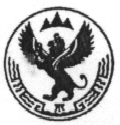 Алтай  Республиканын балдарды  узеери  ÿредер танынан башкарынар«Jиит туристтердин Республикан станциязы»Республика АлтайГорно-Алтайск, к;  Заречная ор,1тел (388-22) 2-60-76факс 2-61-81E-mail:  sytur@mail.ruWWW: ressutur.ru№ п\пКружок, объединение,секция Количествообучающихся по годам Количествообучающихся по годам Количествообучающихся по годам Количество часов в неделюКоличество часовв год№ п\пКружок, объединение,секция 1 год2 год3годКоличество часов в неделюКоличество часовв год1.Турклуб «Полюс»1510893242.Юные туристы -  краеведы151515186483Юные краеведы (развитие экскурсионных навыков)1510893244.Туристы - проводники1510893245.Инструктор – вожатый по эколого – туристской подготовке1510893246.Юные ориентировщики (спортивное ориентирование)1510893247.Обучение детей жизненным навыкам в природно – техногенной среде1510893248.Туристы - проводники151089324№ п/пПоказателиЕдиница измерения1.Образовательная деятельность1.1Общая численность учащихся, в том числе:115 чел.1.1.1Детей дошкольного возраста (3 - 7 лет)-1.1.2Детей младшего школьного возраста (7 - 11 лет)7 чел.1.1.3Детей среднего школьного возраста (11 - 15 лет)42 чел.1.1.4Детей старшего школьного возраста (15 - 17 лет)44 чел.Старшего возраста (18 и старше)22 чел.1.2Численность учащихся, обучающихся по образовательным программам по договорам об оказании платных образовательных услуг-1.3Численность/удельный вес численности учащихся, занимающихся в 2-х и более объединениях (кружках, секциях, клубах), в общей численности учащихся-1.4Численность/удельный вес численности учащихся с применением дистанционных образовательных технологий, электронного обучения, в общей численности учащихся-1.5Численность/удельный вес численности учащихся по образовательным программам для детей с выдающимися способностями, в общей численности учащихся-1.6Численность/удельный вес численности учащихся по образовательным программам, направленным на работу с детьми с особыми потребностями в образовании, в общей численности учащихся, в том числе:-1.6.1Учащиеся с ограниченными возможностями здоровья-1.6.2Дети-сироты, дети, оставшиеся без попечения родителей11/14,2%1.6.3Дети-мигранты-1.6.4Дети, попавшие в трудную жизненную ситуацию-1.7Численность/удельный вес численности учащихся, занимающихся учебно-исследовательской, проектной деятельностью, в общей численности учащихся10/7,8%1.8Численность/удельный вес численности учащихся, принявших участие в массовых мероприятиях (конкурсы, соревнования, фестивали, конференции), в общей численности учащихся, в том числе:100 чел. / 85%1.8.1На муниципальном уровне23/19,5%1.8.2На региональном уровне77/65,5%1.8.3На межрегиональном уровне-1.8.4На федеральном уровне-1.8.5На международном уровне-1.9Численность/удельный вес численности учащихся - победителей и призеров массовых мероприятий (конкурсы, соревнования, фестивали, конференции), в общей численности учащихся, в том числе:63/48,8%1.9.1На муниципальном уровне-1.9.2На региональном уровне631.9.3На межрегиональном уровне-1.9.4На федеральном уровне6/4,6%1.9.5На международном уровне-1.10Численность/удельный вес численности учащихся, участвующих в образовательных и социальных проектах, в общей численности учащихся, в том числе:-1.10.1Муниципального уровня-1.10.2Регионального уровня-1.10.3Межрегионального уровня-1.10.4Федерального уровня-1.10.5Международного уровня-1.11Количество массовых мероприятий, проведенных образовательной организацией, в том числе:251.11.1На муниципальном уровне91.11.2На региональном уровне161.11.3На межрегиональном уровне-1.11.4На федеральном уровне-1.11.5На международном уровне-1.12Общая численность педагогических работников5 чел.1.13Численность/удельный вес численности педагогических работников, имеющих высшее образование, в общей численности педагогических работников5 чел./ 100%1.14Численность/удельный вес численности педагогических работников, имеющих высшее образование педагогической направленности (профиля), в общей численности педагогических работников4 чел./ 80%1.15Численность/удельный вес численности педагогических работников, имеющих среднее профессиональное образование, в общей численности педагогических работников-1.16Численность/удельный вес численности педагогических работников, имеющих среднее профессиональное образование педагогической направленности (профиля), в общей численности педагогических работников-1.17Численность/удельный вес численности педагогических работников, которым по результатам аттестации присвоена квалификационная категория, в общей численности педагогических работников, в том числе:4 чел./ 80%1.17.1Высшая1 чел./20%1.17.2Первая3 чел./ 60%1.18Численность/удельный вес численности педагогических работников в общей численности педагогических работников, педагогический стаж работы которых составляет:1.18.1До 5 лет3/60%1.18.2Свыше 30 лет-1.19Численность/удельный вес численности педагогических работников в общей численности педагогических работников в возрасте до 30 лет3 чел./60%1.20Численность/удельный вес численности педагогических работников в общей численности педагогических работников в возрасте от 55 лет-1.21Численность/удельный вес численности педагогических и административно-хозяйственных работников, прошедших за последние 5 лет повышение квалификации/профессиональную переподготовку по профилю педагогической деятельности или иной осуществляемой в образовательной организации деятельности, в общей численности педагогических и административно-хозяйственных работников6 чел/ 66%1.22Численность/удельный вес численности специалистов, обеспечивающих методическую деятельность образовательной организации, в общей численности сотрудников образовательной организации5 чел./ 17,2%1.23Количество публикаций, подготовленных педагогическими работниками образовательной организации:1.23.1За 3 года171.23.2За отчетный период51.24Наличие в организации дополнительного образования системы психолого-педагогической поддержки одаренных детей, иных групп детей, требующих повышенного педагогического вниманиянет2.Инфраструктура2.1Количество компьютеров в расчете на одного учащегося-2.2Количество помещений для осуществления образовательной деятельности, в том числе:12.2.1Учебный класс12.2.2Лаборатория-2.2.3Мастерская-2.2.4Танцевальный класс-2.2.5Спортивный зал-2.2.6Бассейн-2.3Количество помещений для организации досуговой деятельности учащихся, в том числе:-2.3.1Актовый зал-2.3.2Концертный зал-2.3.3Игровое помещение-2.4Наличие загородных оздоровительных лагерей, баз отдыха12.5Наличие в образовательной организации системы электронного документооборотанет2.6Наличие читального зала библиотеки, в том числе:нет2.6.1С обеспечением возможности работы на стационарных компьютерах или использования переносных компьютеровнет2.6.2С медиатекойнет2.6.3Оснащенного средствами сканирования и распознавания текстовнет2.6.4С выходом в Интернет с компьютеров, расположенных в помещении библиотекинет2.6.5С контролируемой распечаткой бумажных материаловнет2.7Численность/удельный вес численности учащихся, которым обеспечена возможность пользоваться широкополосным Интернетом (не менее 2 Мб/с), в общей численности учащихся-